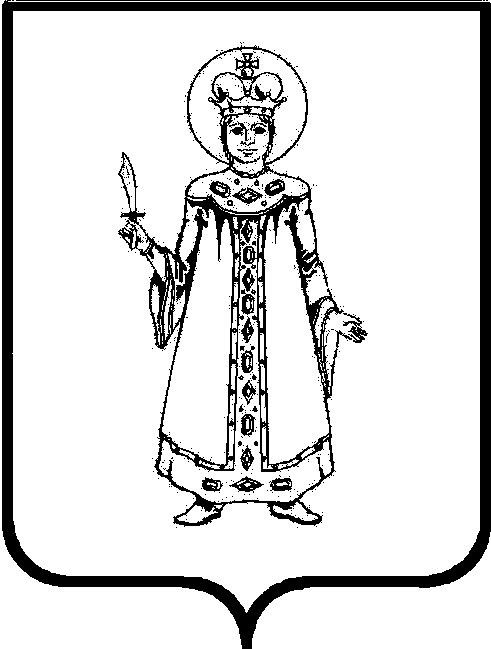 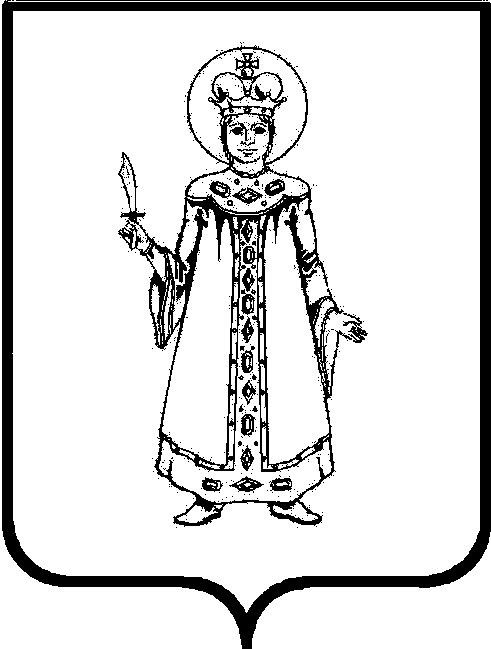 П О С Т А Н О В Л Е Н И ЕАДМИНИСТРАЦИИ СЛОБОДСКОГО СЕЛЬСКОГО ПОСЕЛЕНИЯ УГЛИЧСКОГО МУНИЦИПАЛЬНОГО РАЙОНАот 15.04.2021 № 75О внесении изменений в постановление Администрации Слободского сельского поселения от 10.04.2019 № 70 «Об утверждении Положения о признании помещения жилым помещением, Жилого помещения непригодным для проживания имногоквартирного дома аварийным и подлежащимсносу или реконструкции, садового дома жилым домоми жилого дома садовым домом»В соответствии с  Федеральным законом от 06.10.2003г.№131-ФЗ «Об общих принципах организации местного самоуправления в Российской Федерации», постановлением Правительства Российской Федерации от 28.01.2006 №47 «Об утверждении Положения о признании помещения жилым помещением, жилого помещения непригодным для проживания и многоквартирного дома аварийным и подлежащим сносу  или  реконструкции» (в редакции от 28.01.2006 г. № 47», Жилищным кодексом Российской Федерации и на  основании  Устава  Слободского сельского поселения, Администрация Слободского сельского поселения ПОСТАНОВЛЯЕТ:	1. Внести изменения в постановление от 10.04.2019 № 70 «Об утверждении Положения о признании помещения жилым помещением, жилого помещения непригодным для проживания и многоквартирного дома аварийным и подлежащим сносу или реконструкции, садового дома жилым домом и жилого дома садовым домом», изложив Приложение № 2 в новой редакции. 	2. Признать утратившим силу постановление Администрации Слободского сельского поселения от 11.11.2020 № 198 «О внесении изменений в постановление Администрации Слободского сельского поселения от 10.04.2019 № 70 «Об утверждении Положения о признании помещения жилым помещением, Жилого помещения непригодным для проживания и многоквартирного дома аварийным и подлежащим сносу или реконструкции, садового дома жилым домом и жилого дома садовым домом»	3. Контроль за исполнением настоящего постановления оставляю за собой.	4. Настоящее постановление вступает в силу с момента подписания.	5. Настоящее Постановление подлежит размещению на Сайте Администрации Слободского сельского поселения по адресу:   http://слободское-адм.рфГлава  Слободского сельского поселения                    М.А. Аракчеева 							Приложение 2 к  постановлению АдминистрацииСлободского сельского поселенияот 15.04.2021 № 75 СОСТАВ межведомственной комиссии по признанию помещения жилым помещением, жилого помещения непригодным для проживания и многоквартирного дома аварийным и подлежащим сносу или реконструкции, садового дома жилым домом  и жилого дома садовым домом в новой редакции  -Аракчеева Марина Анатольевна      Глава Слободского сельского поселения – председатель комиссии;-Татаринова Екатерина АлексеевнаНачальник отдела по социальным и организационным вопросам, заместитель председателя комиссии;-Чижова Надежда Алексеевна Консультант по жилищным вопросам, секретарь комиссии;Члены комиссии:-Стародубова Елена ВладимировнаНачальник отдела по юридическим и кадровым вопросам;-Суслова Наталья АлексеевнаГлавный специалист Управления муниципального имущества, градостроительства и земельных отношений Администрации Угличского муниципального района;-Мезина          Ольга   ГеннадьевнаГлавный государственный санитарный врач по Угличскому муниципальному району (по согласованию)-Крайнов Александр  Викторовичначальник отдела надзорной деятельности и профилактической работы по Угличскому, Мышкинскому и Большесельскому районам Ярославской области, подполковник внутренней службы (по согласованию).